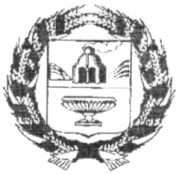 АДМИНИСТРАЦИЯ ЗАРИНСКОГО РАЙОНААЛТАЙСКОГО КРАЯП О С Т А Н О В Л Е Н И Е      22.03.2023                                                                                             № 199г.ЗаринскО признании утратившим силу постановление от 06.03.2014№ 180 «Об утверждении Положения об учете детей, подлежащих обучению пообразовательным программам дошкольного, начального общего, основного общего и среднего общего образования»В целях приведения в соответствие с действующими нормативными актами организации учёта детей и подростков в возрасте от 0 до 18 лет, проживающих на территории Заринского районаПОСТАНОВЛЯЕТ:1.Признать утратившим силу Постановление Администрации Заринского района от 06.03.2014 № 180 «Об утверждении Положения об учете детей, подлежащих обучению по образовательным программам дошкольного, начального общего, основного общего и среднего общего образования»2. Разместить настоящее Постановление на официальном сайте Администрации Заринского районаКонтроль за исполнением настоящего постановления возложить на     председателя комитета по образованию и делам молодежи И.В.Сироткину.Первый заместитель главы Администрации района    С.Е.Полякова